Cita, adaptada de Layton, J. (2008). ¿Ha alcanzado la Tierra su capacidad de carga? HowStuffWorks. Extraído de http://science.howstuffworks.com/environmental/green-science/earth-carrying-capacity.htm ¿CUÁL ES LA CAPACIDAD DE CARGA DE LA TIERRA?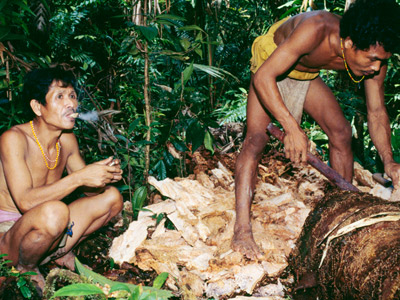 La población máxima de una especie que puede soportar un medio ambiente se denomina capacidad de carga del medio ambiente. Las estimaciones de la capacidad de carga pueden variar mucho. Las estimaciones dependen de las suposiciones que hacen los científicos sobre los tipos de especies que pueblan ese medio ambiente y los comportamientos y adaptaciones de estas especies a su medio ambiente. Por ejemplo, si todos los humanos siguieran siendo cazadores-recolectores, los científicos estiman que los humanos habrían alcanzado la capacidad de carga de la Tierra en aproximadamente 100 millones de personas. Sin embargo, los seres humanos se han adaptado al medio ambiente de la Tierra viviendo en edificios de gran altura y encontrando nuevas formas de aumentar la producción de alimentos, por lo que la población humana supera ampliamente los 100 millones.¿Cuál es la capacidad de carga de la Tierra? Los científicos siguen debatiendo esta cuestión. Algunos científicos creen que cada vez más personas se acercan a un nivel de vida "norteamericano". Si todos los seres humanos adoptaran este nivel de vida, la Tierra sólo podría mantener a unos 2,000 millones de personas. Sin embargo, otros científicos creen que el ser humano se está adaptando y cambiando su estilo de vida para conservar los alimentos y el agua. Si la gente aprende a consumir sólo lo necesario para sobrevivir, los científicos creen que la capacidad de carga de la Tierra podría ser de hasta 40,000 millones de personas.Pregunta: ¿Debemos preocuparnos por el crecimiento de la población? Escribe una breve nota explicando por qué o por qué no. Tu nota debe incluir lo siguiente:Problemas a los que podríamos enfrentarnos cuando nuestra población empiece a alcanzar la capacidad de carga.Un modelo exponencial para la población mundial.Estimaciones justificadas de la población mundial en 100, 1,000 y 10,000 años.Una estimación justificada de cuándo la población mundial alcanzará la capacidad de carga de la Tierra.Una estimación justificada del porcentaje máximo de cambio poblacional que garantizará que no alcancemos la capacidad de carga durante al menos dos mil años.